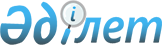 О внесении изменений и дополнений в Приказ Министра юстиции Республики Казахстан от 28 июля 1998 года № 539 "Об утверждении Инструкции о порядке совершения нотариальных действий в Республике Казахстан"
					
			Утративший силу
			
			
		
					Приказ Министра юстиции Республики Казахстан от 22 ноября 2002 года № 175. Зарегистрирован в Министерстве юстиции Республики Казахстан 28 ноября 2002 года № 2058. Утратил силу приказом Министра юстиции Республики Казахстан от 31 января 2012 года № 31      Сноска. Утратил силу приказом Министра юстиции РК от 31.01.2012 № 31 (вводится в действие по истечении десяти календарных дней после дня его первого официального опубликования).      В целях совершенствования порядка совершения нотариальных действий, приказываю: 

      1. Внести в Приказ Министра юстиции Республики Казахстан N 539 от 28 июля 1998 года "Об утверждении Инструкции о порядке совершения нотариальных действий в Республике Казахстан" (зарегистрированный в Министерстве юстиции за N 564, опубликованный 30 ноября 1998 года в Бюллетене нормативных правовых актов центральных исполнительных и иных государственных органов Республики Казахстан N 8, Приказ Министра юстиции Республики Казахстан от 29 января 2000 года N 7 "О внесении дополнения в приказ Министра юстиции Республики Казахстан от 28 июля 1998 года N 539" и Приказ Министра юстиции Республики Казахстан от 20 ноября 2000 года N 527-К "О внесении изменений и дополнений в приказ Министра юстиции Республики Казахстан от 28 июля 1998 года N 539") следующие изменения и дополнения: 

      в Инструкции о порядке совершения нотариальных действий в Республике Казахстан, утвержденной указанным Приказом: 

      1) в пункте 4 слова "трудовым соглашением" заменить словами "индивидуальным трудовым договором"; 

      2) абзац первый пункта 20 изложить в следующей редакции: 

      "Полномочия первого руководителя юридического лица проверяются по Уставу (Положению), свидетельству о регистрации юридического лица, приказу о назначении его на должность, протоколу собрания об избрании на должность."; 

      3) в пункте 23 после слова "фамилий" дополнить словами ", имен и отчеств"; 

      4) пункт 24 дополнить абзацем следующего содержания: 

      "Нотариус вносит запись в реестр для регистрации нотариальных действий, сведения о лице, подписавшем документ, с указанием фамилии, имени, отчества, даты и места рождения, местожительства, данных о документе, удостоверяющем личность."; 

      5) пункт 27 дополнить абзацем следующего содержания: 

      "Нотариус вносит запись в реестр для регистрации нотариальных действий, сведения о лице, переводившем документ, с указанием фамилии, имени, отчества, даты и места рождения, местожительства, данных о документе, удостоверяющем личность."; 

      6) в пункте 29: 

      дополнить абзацем вторым следующего содержания: 

      "В случае, когда представленные документы, удостоверяющие личность вызывают сомнения, нотариус может истребовать дополнительные документы (военный билет, служебное удостоверение и др.), подтверждающие личность лица, обратившегося за совершением нотариального действия, о чем делается отметка в реестре по регистрации нотариальных действий."; 

      дополнить абзацем четвертым следующего содержания: 

      "Сведения о юридическом и физическом лице указываются в нотариально удостоверяемом документе, если документ остается на хранении в делах у нотариуса, либо в реестре, в случаях, когда в делах нотариуса документ не остается."; 

      7) в пункте 34 слова "по усмотрению нотариуса или заинтересованных лиц" исключить; 

      8) в пункте 46 слова "заинтересованным лицам" заменить словом "наследникам"; 

      9) в пункте 50 слова "статья 10, главы 3 Закона Республики Казахстан "О государственной пошлине" заменить словами  "статья 502 Кодекса Республики Казахстан "О налогах и других обязательных платежах в бюджет (Налоговый кодекс)"; 

      10) в пункте 54 слова "хранителем имущества", "хранителя имущества" заменить словами "доверительным управляющим наследством", "доверительного управляющего наследством"; 

      11) в пункте 58 слова "а в необходимых случаях - и" исключить; 

      12) в пункте 63 слова "родители", "родителей" заменить соответственно словами "один из родителей", "одного из родителей"; 

      13) в пункте 65 слово "недвижимого" исключить; 

      14) пункт 67 дополнить абзацем вторым следующего содержания: 

      "В случае расторжения договора об отчуждении недвижимости, прошедшего государственную регистрацию, нотариус удостоверяет соглашение на основании выписки из регистрационного листа Правового кадастра и справки о технической характеристике на момент расторжения договора, регистрирует его в установленном порядке и возвращает правоустанавливающий документ собственнику имущества."; 

      15) пункт 73 дополнить абзацем вторым следующего содержания: 

      "При совершении одним из супругов сделки по приобретению недвижимости и сделки, требующей нотариального удостоверения и (или) регистрации в установленном законодательством порядке, необходимо согласие другого супруга (пункт 2 статьи 33 Закона "О браке и семье"). При  этом в тексте договора приобретатель должен указать, что он приобретает имущество с согласия своего супруга."; 

      16) пункт 78 дополнить абзацами следующего содержания: 

      "Граждане и негосударственные юридические лица, которые не выкупили земельные участки, предназначенные для обслуживания здания (строения, сооружения), должны выкупить земельные участки в собственность или переоформить право на земельные участки во временное краткосрочное или долгосрочное землепользование на условиях аренды до их выкупа в собственность (статья 124 Закона "О земле"). 

      Отчуждение прав на такие земельные участки допускается при условии, если обязанности по переоформлению прав на земельный участок во временное краткосрочное или долгосрочное землепользование на условиях аренды или выкупа земельного участка в собственность будут осуществлены приобретателем по договору с отчуждателем."; 

      17) в пункте 80: 

      в абзаце первом слова "Указом Президента Республики Казахстан, имеющего силу Закона, "О земле" от 22.12.95г." заменить словами " Законом Республики Казахстан "О земле"; 

      в подпункте 1) слова "пункт 2 статьи 40 Указа "О земле", а также объектов недвижимости, находящихся на земельном участке, предоставленном в постоянное землепользование пункт 5 статьи 18 Указа "О земле" заменить словами "пункт 2 статьи 27 Закона Республики Казахстан "О земле"; 

      в подпункте 2) слова "пункт 2 статьи 44 Указа "О земле" заменить словами "пункт 2 статьи 30 Закона Республики Казахстан "О земле"; 

      18) пункт 92 изложить в следующей редакции: 

      "92. Техническая характеристика, отраженная в правоустанавливающем документе на недвижимое имущество, является действительной в течение 15 дней со дня выдачи такого документа. При несоответствии сведений о технической характеристике имущества, указанных в правоустанавливающем документе, с данными, отраженными в документе на момент отчуждения, нотариус истребует документ, подтверждающий регистрацию таких изменений."; 

      19) пункт 99 дополнить словами "о чем делается отметка в тексте нотариально удостоверяемого документа"; 

      20) в пункте 102 абзац второй дополнить словами ", о чем выносится постановление об отложении совершения нотариального действия"; 

      21) в пункте 105 слова "сроком более 3 лет" заменить словами "сроком более 5 лет"; 

      22) в пункте 140 после слов "по его поручению," дополнить словом "свидетеля,"; 

      23) в пункте 189 слова "от него," заменить словами "от наследства либо"; 

      24) в пункте 237 второй абзац дополнить предложением следующего содержания: 

      "При этом в делах нотариуса остается копия правоустанавливающего документа."; 

      25) в пункте 252 после слов "легализации" дополнить словами "или апостиля"; 

      26) пункт 260 дополнить абзацем вторым следующего содержания: 

      "Нотариус свидетельствует подлинность подписи несовершеннолетних от 14 до 18 лет на документе в присутствии родителей (усыновителей, попечителей), а ограниченно дееспособных лиц - с согласия попечителей."; 

      27) пункт 264 дополнить абзацем следующего содержания: 

      "Копии документов, подтверждающих правоспособность юридического и полномочия должностного лица на право подписи, остаются у нотариуса."; 

      28) в пункте 267 после слова "легализации" добавить слова "или апостиля"; 

      29) пункт 272 дополнить абзацем вторым следующего содержания: 

      "Нотариусом могут быть предприняты дополнительные меры по установлению личности несовершеннолетнего (опрос соседей, учителей и др.)."; 

      30) главу 16 дополнить пунктом 297-1 следующего содержания: 

      "297-1. Деньги, находящиеся на депозитном счете нотариуса, не являются доходом нотариуса."; 

      31) в пункте 360 после слов "при условии" дополнить словами "проставления на них апостиля, либо". 

      2. Приказ вводится в действие с момента государственной регистрации и подлежит опубликованию.       Министр 
					© 2012. РГП на ПХВ «Институт законодательства и правовой информации Республики Казахстан» Министерства юстиции Республики Казахстан
				